УКРАЇНАПАВЛОГРАДСЬКА   МІСЬКА   РАДАДНІПРОПЕТРОВСЬКОЇ   ОБЛАСТІ(62 сесія VIІ скликання)РІШЕННЯ16.01.2020 p.								№ 2006-62/VIIПро внесення змін до відомостей , щомістяться в Єдиному державному реєстрі юридичних осіб, фізичних осіб-підприємцівта громадських формуваньЗгідно зі ст. 143, 144 Конституції України, ст. 25, п.30 ч.1 ст. 26, ч.1 
ст. 59 Закону України „Про місцеве самоврядування в Україні”, ч.4. ст. 78 Господарського кодексу України, Цивільного кодексу України, ст. 17 Закону України «Про державну реєстрацію юридичних осіб, фізичних осіб – підприємців та громадських формувань» Павлоградська міська радаВ И Р І Ш И Л А:1. Внести наступні зміни до відомостей, що містяться в Єдиному державному реєстрі юридичних осіб, фізичних осіб – підприємців та громадських формувань:- збільшити статутний капітал комунального підприємства «Затишне місто» Павлоградської міської ради на 536200 грн 00 коп. (п’ятсот тридцять шість тисяч двісті грн. 00коп.) і  встановити його в  розмірі  41 568 976 грн 73 коп. (сорок один мільйон п’ятсот шістдесят вісім  тисячі дев’ятсот сімдесят шість грн. 73 коп.).- змінити відомості про засновника, в частині збільшення внеску до статутного капіталу,а саме встановити його в розмірі 41568976 грн 73коп(сорок один мільйон п’ятсот шістдесят вісім  тисячі дев’ятсот сімдесят шість грн. 73 коп.). Визначити, що збільшення статутного капіталу відповідно до п.1 цього рішення здійснюється за рахунок коштів місцевого бюджету.2. Внести зміни до статуту Комунального підприємства «Затишне місто» Павлоградської міської ради шляхом викладення статуту в новій редакції .3. Уповноважити секретаря Павлоградської міської ради Аматова Євгенія Вадимовича підписати статут комунального підприємства «Затишне місто» Павлоградської міської ради в новій редакції (додається).4. Організаційне забезпечення та відповідальність за виконання даного рішення покласти на директора комунального підприємства «Затишне місто» Павлоградської міської ради.5. Загальне керівництво по виконанню даного рішення покласти на першого заступника міського голови.6. Контроль за виконанням даного рішення покласти на постійну депутатську комісію з питань комунальної власності, житлово-комунального господарства, будівництва та енергозбереження, та на постійну депутатськукомісію з питань планування, бюджету, фінансів, економічних реформ, інвестицій та міжнародного співробітництва.Міський голова		   						А.О. Вершина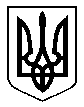 